(Тридцать второе заседание)РЕШЕНИЕ«17» мая 2021 года                              	№228				с. ЛовозероО внесении изменений в Положение о гарантиях и компенсациях, правовое регулирование которых отнесено к полномочиям органов местного самоуправления, для лиц, работающих и проживающих в районах Крайнего Севера, утвержденное решением Совета депутатов Ловозерского района от 27.05.2020 № 177 (в ред. от 23.04.2021 № 225)В соответствии с Законом Мурманской области от 29.12.2004 № 579-01-ЗМО «О государственных гарантиях и компенсациях, правовое регулирование которых отнесено к полномочиям органов государственной власти Мурманской области, для лиц, работающих и проживающих в районах Крайнего Севера», руководствуясь Уставом Ловозерского района, Совет депутатов Ловозерского района решил:1. В статье 10.2 Положения о гарантиях и компенсациях, правовое регулирование которых отнесено к полномочиям органов местного самоуправления, для лиц, работающих и проживающих в районах Крайнего Севера, утвержденного решением Совета депутатов Ловозерского района от 27.05.2020 № 177 (в ред. от 06.08.2020 № 193, от 23.04.2021 № 225) слова «фактически проживающим с работником» исключить.2. Опубликовать данное решение в общественно-политической газете «Ловозерская правда».3. Настоящее решение вступает в силу со дня официального опубликования.Глава Ловозерского района                                                       В.В. Деньгин   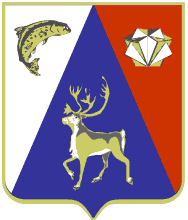 СОВЕТ ДЕПУТАТОВЛОВОЗЕРСКОГО РАЙОНАшестого созыва